DAFTAR PENGALAMAN PENELITIANCatatan :Pengalaman Penelitian adalah salah satu syarat Ujian Proposal/KomprehensifSyarat terpenuhi apabila mahasiswa memiliki minimal 3 kali pengalaman penelitianSyarat terpenuhi apabila penelitian tersebut merupakan penelitian kolektif misalnya Pelatihan Penelitian dan Pengabdian kepada Masyarakat (PPPM), Penelitian Dosen, Penelitian Mitra Kerja yang dapat dibuktikan berupa Sertifikat atau Surat Keterangan/Tugas, dan Penelitian Mandiri berupa artikel jurnal ilmiah terindex SintaSyarat terpenuhi apabila mahasiswa dalam penelitian tersebut sebagai anggota/koordinator/ketua tenaga lapangan (field worker)/surveyor atau tim peneliti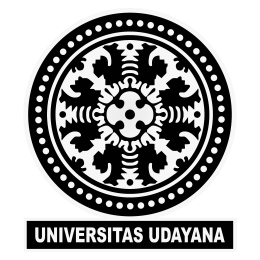 PROGRAM STUDI ANTROPOLOGIFAKULTAS ILMU BUDAYAUNIVERSITAS UDAYANAJl. Pulau Nias No. 13 Denpasar | Telp. (0361) 257492KARTU BIMBINGAN PROPOSALNAMA	: 	NIM	: 	ALAMAT	: 	NO. HP	: 	JUDUL PROPOSAL	: 	PEMBIMBING I	: 	PEMBIMBING II	: 	TARGET PENYELESAIAN	: 	Catatan :Setiap bimbingan mohon Kartu Bimbingan Proposal dibawaBimbingan proposal dengan Pembimbing I dan II minimal 3 kali, maksimal 4 kaliKartu Bimbingan Proposal dianggap sah jika ada tanda tangan Koordinator Program Studi Antropologi dan berstempel “Universitas Udayana”Kartu Bimbingan Proposal adalah salah satu syarat Ujian Proposal/KomprehensifMengetahui,Koordinator Program Studi Antropologi________________________________NIPNo.Judul/Topik PenelitianTahunSebagai12345TanggalBimbinganSaran PembimbingParafIIIIIITanggalBimbinganSaran PembimbingParafIIIIII